ДНЕВНИК ПИТАНИЯ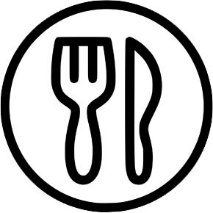 Число: _____ День недели: _______________ Месяц: ______________ Год: _________ Наименование продуктовВес (гр. мл)Калории (ккал)Аппетит (баллы от 1 до 10)ЗАВТРАКЗАВТРАКЗАВТРАКЗАВТРАКЗаметки, итоги:Заметки, итоги:Заметки, итоги:Заметки, итоги:ЛЕГКАЯ ЗАКУСКАЛЕГКАЯ ЗАКУСКАЛЕГКАЯ ЗАКУСКАЛЕГКАЯ ЗАКУСКАОБЕДОБЕДОБЕДОБЕДЗаметки, итоги:Заметки, итоги:Заметки, итоги:Заметки, итоги:ПОЛДНИКПОЛДНИКПОЛДНИКПОЛДНИКУЖИНУЖИНУЖИНУЖИНЗаметки, итоги:Заметки, итоги:Заметки, итоги:Заметки, итоги:ЛЕГКАЯ ЗАКУСКАЛЕГКАЯ ЗАКУСКАЛЕГКАЯ ЗАКУСКАЛЕГКАЯ ЗАКУСКАФИЗИЧЕСКАЯ НАГРУЗКА ЗА ДЕНЬАКТИВНАЯСРЕДНЯЯПАССИВНАЯ